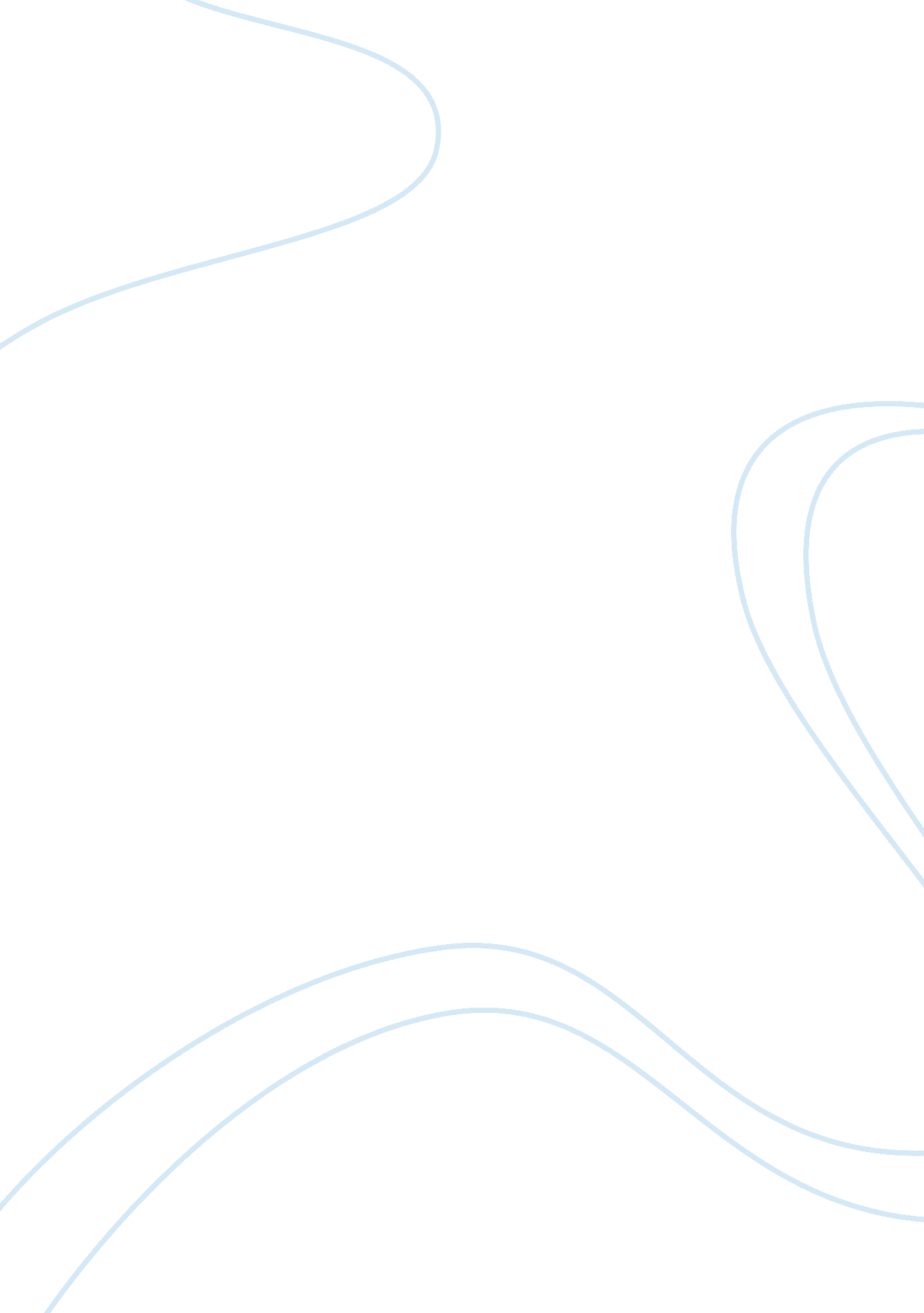 DawdawLiterature, Play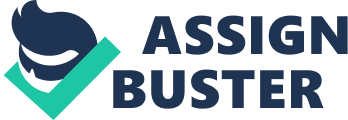 " Out Of My League" it's her hair and her eyes today that just simply take me away and the feeling that i'm falling further in love makes me shiver but in a good way all the times i have sat and stared as she thoughtfully thumbs through her hair and she purses her lips, bats her eyes as she plays, with me sitting there slack-jawed and nothing to say coz i love her with all that i am and my voice shakes along with my hands coz she’s all that I see and she’s all that I need and i'm out of my league once again it's a masterful melody when she calls out my name to me s the world spins around her she laughs, rolls her eyes and i feel like i'm falling but it's no surprise coz i love her with all that i am and my voice shakes along with my hands cause it's frightening to beswimmingin this strange sea but i'd rather be here than on land yes she's all that i see and she's all that i need and i'm out of my league once again it's her hair and her eyes today that just simply take me away and the feeling that i'm falling further in love makes me shiver but in a good way all the times i have sat and stared as she thoughtfully thumbs through her hair nd she purses her lips, bats her eyes as she plays, with me sitting there slack-jawed and nothing to say coz i love her with all that i am and my voice shakes along with my hands cause it's frightening to be swimming in this strange sea but i'd rather be here than on land yes she's all that i see and she's all that i need and i'm out of my league once again Bryan adams - HEAVEN Oh, thinkin' about all our younger years. There was only you and me We were young and wild and free Now nothin' can take you away from me We've been down that road before But that's over now You keep me comin' back for more Chorus] Baby you're all that I want When you're lyin' here in my arms I'm findin' it hard to believe We're in heaven And love is all that I need And I found it there in your heart It isn't too hard to see We're in heaven Oh, once in your life you find someone Who will turn your world around Bring you up when you're feelin' down Yeah, nothin' could change what you mean to me Oh, there's lots that I could say But just hold me now 'Cause our love will light the way [Chorus] I've been waitin' for so long For somethin' to arrive For love to come along Now ourdreamsare comin' true Through the good times and the bad Yeah, I'll be standin' thereby you. When I’m sad. Coldplay " Fix You" When you try your best, but you don't succeed When you get what you want, but not what you need When you feel so tired, but you can't sleep Stuck in reverse And the tears come streaming down your face When you lose something you can't replace When you love someone, but it goes to waste Could it be worse? Lights will guide you home And ignite your bones And I will try to fix you And high up above or down below When you're too in love to let it go But if you never try you'll never know Just what you're worth Lights will guide you home And ignite your bones And I will try to fix you Tears stream down on your face When you lose something you cannot replace Tears stream down on your face And me. Tears stream down on your face I promise you I will learn from my mistakes Tears stream down on your face And I... Lights will guide you home And ignite your bones And I will try to fix you The Fray How To Save A Life" Step one you say we need to talk He walks you say sit down it's just a talk He smiles politely back at you You stare politely right on through Some sort of window to your right As he goes left and you stay right Between the lines of fear and blame And you begin to wonder why you came Where did I go wrong, I lost a friend Somewhere along in the bitterness And I would have stayed up with you all night Had I known how to save a life Let him know that you know best Cause after all you do know best Try to slip past his defense Without granting innocence Lay down a list of what is wrong The things you've told him all along And pray to God, he hears you And pray to God, he hears you Where did I go wrong, I lost a friend somewhere along in the bitterness And I would have stayed up with you all night Had I known how to save a life As he begins to raise his voice You lower yours and grant him one last choice Drive until you lose the road Or break with the ones you've followed He will do one of two things He will admit to everything Or he'll say he's just not the same And you begin to wonder why you came Where did I go wrong, I lost a friend Somewhere along in the bitterness. And I would have stayed up with you all night Had I known how to save a life Where did I go wrong, I lost a friend somewhere along in the bitterness And I would have stayed up with you all night Had I known how to save a life When I’m hyper or energetic.. " Where Them Girls At" (feat. Flo Rida and Nicki Minaj) [Chorus:] So many girls in here, where do I begin? I saw this one, I'm about to go in Then she said, I'm here with my friends She got me thinking and that's when I said Where them girls at, girls at? Where them girls at, girls at? Where them girls at, girls at? So go get them, we can all be friends [Verse 1: Flo Rida] Hey, bring it on baby, all your friends you're the shit and I love that body You wanna ball, let's mix it, I swear you're good, I won't tell anybody You got a BFF, I wanna see that girl, it's all women invited Hair do's and nails, that Louis, Chanel all up in the body President's in my wallet, no rules I'm about it Blow the whistle for the hotties I got it, shawty, it's never too much, can't be doing too much 10 to one of me, I can handle that love Outta my reach, we can all get buzz Holla cause I'm free, to whatever it's no rush [Chorus:] So many boys in here where do I begin? I see this one, I'm about to go in Than he said I'm here with my friends He got to thinking, then that's when he said Where them girls at, girls at? Where them girls at, girls at? Where them girls at, girls at? So go get them, we can all be friends. [Verse 2: Nicki Minaj] Beebe, Beebe, who's Peabo Bryson? Two years ago I renewed my license Anyway, why'd I start my verse like that? You can suck on a dick, or you can suck on a ballsack No no, I don't endorse that Pause that, abort that Just the other day mi go London, saw that Kissing down the street, paparazzi, all that Hey hey what can I say? Day day day da-day day Coming through the club, all the girls in the back of me This ain't football, why the fuck they tryna tackle me? Really? I pick dude at the bar like really? Looking like he wanna good time like really? Said he had a friend for my homegirl Lilly Lilly, Lilly, Lilly [Chorus:] LMFAO Sexy And I Know It" Yeah, yeah When I walk on by, girls be looking like damn he fly I pimp to the beat, walking on the street in my new freak, yeah This is how I roll, animal print, pants outta control, It's Redfoo with the big afro And like Bruce Leroy, I got the glow [a reference to the 80's martial arts classic " The Last Dragon", where martial artists, having attained master status, start to glow when practicing their moves, and also get some special powers. Ah... Girl look at that body [x3] Ah... I work out Ah... Girl look at that body [x3] Ah... I work out When I walk in the spot (yeah), this is what I see (ok) Everybody stops and they staring at me I got passion in my pants and I ain't afraid to show it, show it, show it, show it I'm sexy and I know it [x2] Yeah When I'm at the mall, security just can't fight them off And when I'm atthe beach, I'm in a Speedo trying to tan my cheeks (what). This is how I roll, come on ladies it's time to go We headed to the bar, baby doesn't be nervous. 